Об утверждении муниципальной целевой программы «Поддержка граждан, проживающих на территории  городского поселения Тутаев Ярославской области, в  сфере ипотечного  жилищного кредитования» на 2023-2025 годыВ соответствии с Федеральным законом от 06.10.2003 № 131-ФЗ «Об общих принципах организации местного самоуправления в Российской Федерации», постановлением Правительства Ярославской области от 21.02.2020 № 147-п «Об утверждении государственной программы Ярославской области «Обеспечение доступным и комфортным жильем населения Ярославской области» на 2020-2025 годы и признании утратившими силу и частично утратившими силу отдельных постановлений Правительства области», постановлением Администрации Тутаевского муниципального района от 21.09.2021 года  № 715-п «Об утверждении Положения о программно-целевом планировании в Тутаевском муниципальном районе и городском поселении Тутаев», Администрация Тутаевского муниципального районаПОСТАНОВЛЯЕТ:Утвердить прилагаемую муниципальную целевую программу «Поддержка граждан, проживающих на территории  городского поселения Тутаев Ярославской области, в  сфере ипотечного  жилищного кредитования» на 2023-2025 годы.Контроль за исполнением настоящего постановления возложить на исполняющего обязанности заместителя Главы Администрации ТМР по имущественным вопросам – начальника управления муниципального имущества Администрации ТМР Петрову А.Е.Настоящее постановление вступает в силу после его официального опубликования. Временно исполняющий полномочия Главы Тутаевского муниципального района                                              О.В. НизоваПриложение 1к постановлению Администрации Тутаевского муниципального районаот 15.02.2023 №122-пПАСПОРТ  МУНИЦИПАЛЬНОЙ ЦЕЛЕВОЙ ПРОГРАММЫ(наименование программы, без указания дат)3Общая характеристика сферы реализации  муниципальной программыПрограмма разработана во исполнение Постановления Правительства Ярославской области от 21.02.2020 № 147-п «Об утверждении государственной программы Ярославской области «Обеспечение доступным и комфортным жильем населения Ярославской области» на 2020-2025 годы и признании утратившими силу и частично утратившими силу отдельных постановлений Правительства области» (далее – Государственная программа), включающей в себя задачу по государственной поддержке граждан, проживающих на территории Ярославской области, в сфере ипотечного жилищного кредитования подпрограммы «Стимулирование развития жилищного строительства на территории Ярославской области» (далее – Подпрограмма).Учитывая показатели городского поселения Тутаев о нуждающихся гражданах в улучшении жилищных условий, признанных таковыми в установленном законом порядке, и (или) состоящих на учете, а это более 550 семей, жилищная проблема является одной из наиболее острых. Более половины очередников ожидают получения жилья 20 лет и более. Снижение объемов жилищного строительства для граждан, нуждающихся в улучшении жилищных условий, наблюдается на протяжении длительного времени. Муниципальной недвижимости, которая необходима для удовлетворения потребностей граждан в жилой площади не менее учетной нормы на каждого, просто нет. Потребительский спрос на квартиры в строящихся домах, в первую очередь за счет сокращения объемов ипотечного кредитования, упал. Основным отрицательным фактором сокращения объемов ипотечного кредитования является снижение доходов населения из-за массовых сокращений, произошедших в связи со спадом производства на предприятиях города Тутаева. Подобная динамика способствует снижению уровня доступности жилья для нуждающихся в улучшении жилищных условий граждан. Для решения вопросов местного значения городского поселения Тутаев по обеспечению граждан, проживающих в поселении и нуждающихся в улучшении жилищных условий, жилыми помещениями в соответствии с жилищным законодательством, организации строительства и создании условий для жилищного строительства необходим механизм, обеспечивающий привлечение долгосрочных финансовых ресурсов в сферу жилищного строительства.Значительный спрос на жилье и ограниченное предложение на рынке обуславливают высокие цены на жилье в городском поселении Тутаев. Учитывая ограниченность собственных средств (сбережений), большинство граждан, нуждающихся в улучшении жилищных условий, не в состоянии самостоятельно решить эту проблему.	Одним из наиболее эффективных рыночных механизмов, обеспечивающих привлечение долгосрочных финансовых ресурсов в сферу жилищного строительства, является ипотечное жилищное кредитование. 4Ипотека, являясь коммерческим инструментом, предоставляет возможность решить жилищную проблему гражданам, нуждающимся в улучшении жилищных условий. Однако отдельные категории граждан, имеющие возможность регулярно погашать платежи по ипотечному кредиту, не в состоянии внести всю сумму первоначального взноса за счет собственных сбережений. Именно для таких категорий граждан и предусмотрена государственная поддержка в рамках данной Программы, что позволит посредством областного и муниципального бюджетов помочь гражданам в приобретении жилья с использованием ипотечных жилищных кредитов и займов, улучшить жилищные условия и снизить социальную напряженность.Так же на современном этапе необходимо сделать акцент на решении жилищных проблем основной части работающего населения, располагающего средними доходами и накоплениями. Реальным решением жилищной проблемы для этой категории населения является долгосрочное ипотечное кредитование, которое обеспечивает формирование специальных условий ипотечного жилищного кредитования и доступ к мерам государственной поддержки граждан, нуждающихся в улучшении жилищных условий.В городе Тутаеве уже имеется положительный опыт оказания государственной поддержки гражданам в области ипотечного жилищного кредитования. Следует отметить, что по представленным банками данным о наличии просроченной задолженности по ипотечному и жилищному кредиту среди граждан-участников Программы не выявлено ни одного случая просроченной задолженности. Данное обстоятельство подтверждает, что трудная экономическая ситуация практически не повлияла на платежеспособность граждан - участников указанной Программы.А формирование специальных условий льготного ипотечного жилищного кредитования позволит приобрести собственное жилье работающим гражданам со средними доходами, укрепить кадровый потенциал в городе, улучшить демографическую ситуацию, привлечь инвестиции в жилищное строительство.5Цель, задачи и целевые показатели муниципальной программы*Базовое значение показателя в программе не предусмотрено63. Ресурсное обеспечение и перечень мероприятий  муниципальной целевой программыРесурсное обеспечение реализации Программы может быть скорректировано в течение периода ее действия с учетом особенностей реализации федеральных, областных, ведомственных программ и механизмов, а также с учетом ежегодного утверждения бюджетов Ярославской области, городского поселения Тутаев на очередной финансовый год.74. Механизм реализации программы и ее ожидаемыеконечные результатыИсполнителями Программы в части оказания государственной поддержки гражданам в виде предоставления субсидии на возмещение части ежемесячных аннуитетных платежей по кредиту (займу) являются:Департамент строительства Ярославской области (далее - департамент строительства);Управление муниципального имущества Администрации Тутаевского муниципального района (далее – орган местного самоуправления), в случае заключения соглашения о передаче полномочий по решению вопросов местного значения городского поселения Тутаев;Администрация Тутаевского муниципального района при наличии нормативного правового акта (муниципальной программы) и выделенных на софинансирование средств местного бюджета, заключившая двухстороннее соглашение о реализации программы с департаментом строительства по установленной форме.Участниками Программы в части оказания государственной поддержки гражданам в виде предоставления субсидии на возмещение части ежемесячных аннуитетных платежей по кредиту (займу) являются:Кредитные организации, осуществляющие ипотечное кредитование физических лиц на территории Ярославской области, и юридические лица, аккредитованные по стандартам  АО «Банк ДОМ.РФ», осуществляющие выдачу займов физическим лицам на приобретение (строительство) жилых помещений, заключившие соглашение о реализации данной задачи с органом местного самоуправления (далее – кредиторы);Граждане – участники данной задачи, признанные органом местного самоуправления таковыми и включенные в список граждан – участников данной задачи.Описание механизма и системы реализации Программы, в части оказания государственной поддержки гражданам в виде предоставления субсидии на возмещение части ежемесячных аннуитетных платежей по кредиту (займу) утверждено в подразделе 3 раздела IV Государственной программы.Форма и условия предоставления государственной поддержки гражданам в виде предоставления субсидии на возмещение части ежемесячных аннуитетных платежей по кредиту (займу) определены в приложении 5 к Подпрограмме.Порядок предоставления государственной поддержки гражданам в виде предоставления субсидии на возмещение части ежемесячных аннуитетных платежей определены в приложении 6 к Подпрограмме.Распределение полномочий и ответственности при реализации Программы, в части оказания государственной поддержки гражданам в виде предоставление   субсидии   семьям   на   возмещение   части  ежемесячных 8аннуитетных платежей по кредиту (займу) осуществляется в соответствии с Подпрограммой. Департамент строительства:- обеспечивает нормативное, правовое и методическое обеспечение реализации данной задачи;- разрабатывает предложения об объемах, формах и методах поддержки граждан в сфере ипотечного жилищного кредитования или займа с выделением средств на ее реализацию в областном бюджете;- организует отбор органов местного самоуправления для участия в данной задаче и предоставление им финансовой поддержки на условиях софинансирования средств, предусмотренных на реализацию данной задачи в областном бюджете на соответствующий финансовый год;- разрабатывает и заключает с органом местного самоуправления соглашения о реализации данной задачи по форме, утвержденной приказом департамента строительства;- организует проверку документов, представленных органом местного самоуправления согласно перечням документов, необходимых для получения субсидий на государственную поддержку граждан, проживающих на территории Ярославской области, в сфере ипотечного жилищного кредитования (приложение 7 к Подпрограмме), на предмет соответствия их условиям данной задачи;- санкционирует приобретение гражданами жилых помещений; - оформляет уведомление о предоставлении (отказе в предоставлении) на условиях софинансирования средств областного бюджета местному бюджету для выдачи гражданину субсидии на возмещение части ежемесячных аннуитетных платежей по кредиту (займу) по форме 2 согласно приложению 8 к Подпрограмме;- ведет книгу регистрации уведомлений о предоставлении (отказе в предоставлении) на условиях софинансирования средств областного бюджета местному бюджету для выдачи гражданам субсидии на возмещение части ежемесячных аннуитетных платежей по кредиту (займу); - принимает меры по возврату средств, перечисленных местному бюджету для выдачи субсидий в рамках данной задачи, в областной бюджет в случаях, установленных пунктами 37 и 38 раздела I приложения 5 к Подпрограмме. Администрация Тутаевского муниципального района: - разрабатывает и утверждает нормативные правовые акты (Программу) по вопросам поддержки граждан в сфере ипотечного жилищного кредитования или займа с выделением средств на реализацию в бюджете городского поселения Тутаев;-  формирует список семей, изъявивших желание получить субсидию на приобретение или строительство жилых помещений при получении ипотечного   кредита   (займа)   в  планируемом   году   в  хронологическойпоследовательности согласно дате признания семьи нуждающейся в улучшении жилищных условий, либо согласно дате постановке на учет. В приоритетном порядке в список семей включаются граждане, указанные в абзацах втором – шестом пункта 11 раздела I приложения 5 к Подпрограмме;- ежегодно определяет объем средств, выделяемых из бюджета городского поселения Тутаев на реализацию мероприятий данной задачи;- заключает соглашения о реализации данной задачи с кредиторами;- принимает решения о предоставлении субсидии в рамках данной задачи гражданам в пределах средств областного и бюджета городского поселения Тутаев, предусмотренных на эти цели в соглашениях о реализации данной задачи;- представляет заявки по форме и в сроки, установленные задачей;- представляет отчетность по форме и в сроки, установленные задачей;- принимает меры по возврату средств, перечисленных в бюджет городского поселения Тутаев для выдачи субсидии на возмещение части ежемесячных аннуитетных платежей, установленных пунктами 37 и 38 раздела I приложения 5 к Подпрограмме;- создает условия для увеличения объемов жилищного строительства;- предусматривает в бюджете городского поселения Тутаев средства на реализацию Программы.Граждане - участники Программы:- осуществляют сбор и представление в орган местного самоуправления к исполнителям Программы  документов, необходимых для получения субсидии на возмещение части ежемесячных аннуитетных платежей по кредиту (займу) согласно перечню документов, необходимых для получения субсидий в рамках Программы, указанному в приложении 7 к Подпрограмме (документы, предусмотренные пунктом 6 и абзацем вторым пункта 8 раздела I перечней документов, запрашиваются исполнителем Программы в порядке межведомственного и межуровневого взаимодействия, если они не были предоставлены гражданином самостоятельно);- заключают с кредитором ипотечный кредитный договор (договор займа) и открывают блокированный счет в течение срока действия свидетельства о праве на получение субсидии;- получают от органа местного самоуправления санкционирование сделки по приобретению (строительству) жилого помещения;- исполняют добросовестно условия данной задачи.Кредиторы:- заключают соглашение с органом местного самоуправления, организуют обмен информацией и взаимодействие с департаментом строительства и органом местного самоуправления;- производят проверку платежеспособности гражданина, имеющего намерение стать участником данной задачи, выдают ему предварительноесогласие на получение ипотечного кредита (займа) в размере не менее 30 процентов от предполагаемой стоимости жилого помещения;- осуществляют контроль за состоянием платежной дисциплины граждан – участников данной задачи;Исполнителями Программы в части реализации мероприятия по обеспечению возможности получения гражданами ипотечных кредитов (займов) по сниженной процентной ставке (далее - мероприятие) являются:- департамент строительства;- орган местного самоуправления;- кредитные организации или юридические лица, осуществляющие ипотечное кредитование граждан на территории Ярославской области или выдачу займов гражданам на приобретение жилых помещений на первичном рынке на территории Ярославской области и аккредитованные по стандартам АО "Банк ДОМ.РФ" (далее - кредитные организации), признанные департаментом строительства победителями конкурсного отбора кредитных организаций для предоставления гражданам ипотечных кредитов (займов) по сниженной процентной ставке (далее - конкурсный отбор) и заключившие с департаментом строительства соглашения о предоставлении субсидии на возмещение затрат, связанных со снижением процентных ставок по ипотечным кредитам (займам), предоставленным гражданам на приобретение жилого помещения (жилого дома) (далее - субсидия на снижение процентных ставок по ипотечным кредитам (займам)).Участниками Программы в части реализации мероприятия являются граждане, признанные органом местного самоуправления таковыми и включенные в список граждан - участников мероприятия. Участие в мероприятии добровольное.Описание механизма и системы реализации Программы в части реализации мероприятия утверждены в подразделе 3 раздела IV Государственной Программы.Форма и условия взаимодействия участников мероприятия приведены в приложении 12 к Подпрограмме.Порядок предоставления субсидии на снижение процентных ставок по ипотечным кредитам (займам) приведен в приложении 14 к Подпрограмме.Распределение полномочий и ответственности при реализации мероприятия.Департамент строительства:- обеспечивает нормативное, правовое и методическое обеспечение реализации мероприятия;- разрабатывает предложения об объемах, формах и методах предоставления субсидии на снижение процентных ставок по ипотечным кредитам (займам);- организует конкурсный отбор;         -  размещает информацию о победителе конкурсного отбора на странице департамента строительства на портале органов государственной власти Ярославской области в информационно-телекоммуникационной сети "Интернет";- предоставляет субсидию на снижение процентных ставок по ипотечным кредитам (займам);- осуществляет организацию взаимодействия в пределах своей компетенции с исполнителями и участниками мероприятия;- осуществляет контроль за соблюдением условий и целей реализации мероприятия.Орган местного самоуправления:- формирует список граждан - участников мероприятия;- осуществляет запрос и получение информации в порядке межведомственного взаимодействия;- осуществляет организацию взаимодействия в пределах своей компетенции с исполнителями и участниками мероприятия.Граждане:- получают предварительное согласие кредитной организации на предоставление ипотечного кредита (займа);- осуществляют сбор и представление в орган местного самоуправления документов, необходимых для признания их участниками мероприятия и включения в список граждан - участников мероприятия;- после уведомления кредитной организации в трехнедельный срок заключают договор ипотечного кредита (займа) с учетом сниженной процентной ставки и приобретают жилое помещение по договору купли-продажи или договору участия в долевом строительстве;- добросовестно исполняют условия мероприятия.Кредитная организация:- заключает с департаментом строительства соглашение о взаимодействии для реализации мероприятия по форме, утверждаемой приказом департамента строительства;- заключает с департаментом строительства соглашение о предоставлении субсидии на снижение процентных ставок по ипотечным кредитам (займам) в соответствии с типовой формой соглашения (договора) о предоставлении из областного бюджета субсидии юридическому лицу (за исключением государственного (учреждения) / индивидуальному предпринимателю / физическому лицу - производителю товаров, работ, услуг на возмещение затрат (недополученных доходов) в связи с производством (реализацией) товаров (за исключением подакцизных товаров, кроме автомобилей легковых и мотоциклов, винодельческих продуктов, произведенных из выращенного на территории Российской Федерации винограда), выполнением работ, оказанием услуг, приведенной в приложении 1 к приказу департамента финансов Ярославской области от 13.03.2017 № 18-н "Об утверждении типовых форм соглашений (договоров) опредоставлении из областного бюджета субсидии юридическим лицам, индивидуальным предпринимателям, а также физическим лицам - производителям товаров, работ, услуг";- осуществляет организацию взаимодействия в пределах своей компетенции с исполнителями и участниками мероприятия;- производит проверку платежеспособности гражданина, имеющего намерение стать участником мероприятия, выдает ему предварительное согласие на получение ипотечного кредита (займа);- формирует сводный реестр граждан, включенных в списки граждан - участников мероприятия, полученные от органа местного самоуправления;- выдает гражданам ипотечные кредиты или займы в размере не более 3,5 млн. рублей, осуществляет обслуживание счетов граждан - участников мероприятия;- по требованию департамента строительства представляет все финансовые и иные документы (надлежащим образом заверенные копии), подтверждающие произведенные расходы субсидии на снижение процентных ставок по ипотечным кредитам (займам);- размещает и ежемесячно актуализирует на своем официальном сайте в информационно-телекоммуникационной сети "Интернет" информацию о ходе реализации мероприятия.Для оценки результативности и эффективности реализации Программы, применяется Методика, утверждённая Областной программой.Результативность использования субсидий (R') рассчитывается по формуле:R' = SUM Кn x (Xnтек. / Xnплан.), где:Кn - весовой коэффициент;Xnтек. - текущее значение показателя результата использования субсидии;Xnплан. - плановое значение показателя результата использования субсидии.Эффективность использования субсидии (R) рассчитывается по формуле:R = R' / (Fтек. / Fплан.) x 100%,где:R' - степень достижения результата использования субсидии;Fтек. - сумма выданной субсидии;Fплан. - плановая сумма субсидии.При расчете эффективности и результативности использования субсидий применяются следующие показатели результативности использования субсидий и их весовые коэффициенты:Значение весового коэффициента устанавливается равным 1 при предоставлении ОМС только субсидии на приобретение или строительство жилых помещений.Значение весового коэффициента устанавливается равным 2 при предоставлении ОМС субсидии на приобретение или строительство жилых помещений и субсидии на возмещение части ежемесячных аннуитетных платежей по кредиту (займу).Значение весового коэффициента устанавливается равным 3 при предоставлении ОМС только субсидии на возмещение части ежемесячных аннуитетных платежей по кредиту (займу).При значении показателя эффективности и результативности 95 процентов и более эффективность и результативность использования субсидий признается высокими, при значении от 90 до 95 процентов - средними, при значении менее 90 процентов - низкими.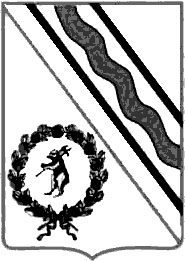 Администрация Тутаевского муниципального района                                                    ПОСТАНОВЛЕНИЕот 15.02.2023 № 122-пг. Тутаев«Поддержка граждан, проживающих на территории городского поселения Тутаев Ярославской области, в сфере ипотечного жилищного кредитования» на 2023-2025 годыСведения об утверждении программы (заполняется при внесении изменений)Сведения об утверждении программы (заполняется при внесении изменений)Сведения об утверждении программы (заполняется при внесении изменений)«Обеспечение доступным и комфортным жильем населения городского поселения Тутаев» на 2023-2025  годы«Обеспечение доступным и комфортным жильем населения городского поселения Тутаев» на 2023-2025  годы«Обеспечение доступным и комфортным жильем населения городского поселения Тутаев» на 2023-2025  годы«Обеспечение доступным и комфортным жильем населения городского поселения Тутаев» на 2023-2025  годыРеестровый номер программы(заполняется при внесении изменений)Реестровый номер программы(заполняется при внесении изменений)Реестровый номер программы(заполняется при внесении изменений)Куратор муниципальной программы Куратор муниципальной программы Куратор муниципальной программы И.о. заместителя Главы Администрации ТМР по имущественным вопросам – начальника управления муниципального имущества Администрации Тутаевского муниципального района – Петрова Анна Евгеньевна,8(48533)7-01-43И.о. заместителя Главы Администрации ТМР по имущественным вопросам – начальника управления муниципального имущества Администрации Тутаевского муниципального района – Петрова Анна Евгеньевна,8(48533)7-01-43И.о. заместителя Главы Администрации ТМР по имущественным вопросам – начальника управления муниципального имущества Администрации Тутаевского муниципального района – Петрова Анна Евгеньевна,8(48533)7-01-43И.о. заместителя Главы Администрации ТМР по имущественным вопросам – начальника управления муниципального имущества Администрации Тутаевского муниципального района – Петрова Анна Евгеньевна,8(48533)7-01-43Ответственный исполнитель муниципальной программыОтветственный исполнитель муниципальной программыОтветственный исполнитель муниципальной программыНачальник отдела муниципального имущества и жилищной политики Управления муниципального имущества Администрации Тутаевского муниципального района – Ильичева Светлана Леонидовна, 8(48533)7-01-43Начальник отдела муниципального имущества и жилищной политики Управления муниципального имущества Администрации Тутаевского муниципального района – Ильичева Светлана Леонидовна, 8(48533)7-01-43Начальник отдела муниципального имущества и жилищной политики Управления муниципального имущества Администрации Тутаевского муниципального района – Ильичева Светлана Леонидовна, 8(48533)7-01-43Начальник отдела муниципального имущества и жилищной политики Управления муниципального имущества Администрации Тутаевского муниципального района – Ильичева Светлана Леонидовна, 8(48533)7-01-43Исполнитель муниципальной программыИсполнитель муниципальной программыИсполнитель муниципальной программыКонсультант отдела муниципального имущества и жилищной политики Управления муниципального имущества Администрации Тутаевского муниципального района – Бондарчук Юлия Васильевна, 8(48533)7-01-43Консультант отдела муниципального имущества и жилищной политики Управления муниципального имущества Администрации Тутаевского муниципального района – Бондарчук Юлия Васильевна, 8(48533)7-01-43Консультант отдела муниципального имущества и жилищной политики Управления муниципального имущества Администрации Тутаевского муниципального района – Бондарчук Юлия Васильевна, 8(48533)7-01-43Консультант отдела муниципального имущества и жилищной политики Управления муниципального имущества Администрации Тутаевского муниципального района – Бондарчук Юлия Васильевна, 8(48533)7-01-43Наименование государственной программы, в рамках которой реализуется и софинансируется данная муниципальная программа Наименование государственной программы, в рамках которой реализуется и софинансируется данная муниципальная программа Наименование государственной программы, в рамках которой реализуется и софинансируется данная муниципальная программа Государственная программа Ярославской области «Обеспечение доступным и комфортным жильем населения Ярославской области» на 2020 - 2025 годы (постановление Правительства ЯО  №147-п от 21.02.2020)Государственная программа Ярославской области «Обеспечение доступным и комфортным жильем населения Ярославской области» на 2020 - 2025 годы (постановление Правительства ЯО  №147-п от 21.02.2020)Государственная программа Ярославской области «Обеспечение доступным и комфортным жильем населения Ярославской области» на 2020 - 2025 годы (постановление Правительства ЯО  №147-п от 21.02.2020)Государственная программа Ярославской области «Обеспечение доступным и комфортным жильем населения Ярославской области» на 2020 - 2025 годы (постановление Правительства ЯО  №147-п от 21.02.2020)2222222Сроки реализации муниципальной программыСроки реализации муниципальной программыСроки реализации муниципальной программы2022-2024 годы2022-2024 годы2022-2024 годы2022-2024 годыЦель муниципальной программыЦель муниципальной программыЦель муниципальной программыПовышение доступности жилья и качества жилищного обеспечения населения городского поселения ТутаевПовышение доступности жилья и качества жилищного обеспечения населения городского поселения ТутаевПовышение доступности жилья и качества жилищного обеспечения населения городского поселения ТутаевПовышение доступности жилья и качества жилищного обеспечения населения городского поселения ТутаевЗадачи муниципальной программыЗадачи муниципальной программыЗадачи муниципальной программыПоддержка граждан, проживающих  на территории городского поселения Тутаев, в сфере ипотечного жилищного кредитованияПоддержка граждан, проживающих  на территории городского поселения Тутаев, в сфере ипотечного жилищного кредитованияПоддержка граждан, проживающих  на территории городского поселения Тутаев, в сфере ипотечного жилищного кредитованияПоддержка граждан, проживающих  на территории городского поселения Тутаев, в сфере ипотечного жилищного кредитованияОбъём финансирования муниципальной программы из всех источников финансирования, в том числе по годам реализации, рублейОбъём финансирования муниципальной программы из всех источников финансирования, в том числе по годам реализации, рублейОбъём финансирования муниципальной программы из всех источников финансирования, в том числе по годам реализации, рублейОбъём финансирования муниципальной программы из всех источников финансирования, в том числе по годам реализации, рублейОбъём финансирования муниципальной программы из всех источников финансирования, в том числе по годам реализации, рублейОбъём финансирования муниципальной программы из всех источников финансирования, в том числе по годам реализации, рублейОбъём финансирования муниципальной программы из всех источников финансирования, в том числе по годам реализации, рублейисточники финансированиявсего 2023г.(1-ый год реализации)2023г.(1-ый год реализации)2023г.(1-ый год реализации)2024г.(2-ой год реализации)2025г. (3-ий год реализации )бюджет поселения28 602,0013 334,0013 334,0013 334,009 534,005 734,00областной бюджет42 900,0020 000,0020 000,0020 000,0014 300,008 600,00федеральный бюджет0,000,000,000,000,000,00итого по бюджету71 502,0033 334,0033 334,0033 334,0023 834,0014 334,00внебюджетные источники0,000,000,000,000,000,00итого по программе71 502,0033 334,0033 334,0033 334,0023 834,0014 334,00Ожидаемые конечные результаты реализации муниципальной программыОжидаемые конечные результаты реализации муниципальной программыОжидаемые конечные результаты реализации муниципальной программыОжидаемые конечные результаты реализации муниципальной программыОжидаемые конечные результаты реализации муниципальной программыОжидаемые конечные результаты реализации муниципальной программыОжидаемые конечные результаты реализации муниципальной программыэтап (год) реализацииэтап (год) реализации2023г.(1-ый год реализации)2023г.(1-ый год реализации)2023г.(1-ый год реализации)2024г.(2-ой год реализации)2025г.(3-ий год реализации )количество семей, получивших субсидию на возмещение части аннуитетных платежей (кол-во семей)количество семей, получивших субсидию на возмещение части аннуитетных платежей (кол-во семей)11111Перечень подпрограмм, входящих в состав муниципальной программы:Перечень подпрограмм, входящих в состав муниципальной программы:Перечень подпрограмм, входящих в состав муниципальной программы:Перечень подпрограмм, входящих в состав муниципальной программы:Перечень подпрограмм, входящих в состав муниципальной программы:Перечень подпрограмм, входящих в состав муниципальной программы:Перечень подпрограмм, входящих в состав муниципальной программы:Электронный адрес размещения муниципальной программы в информационно-телекоммуникационной  сети «Интернет»Электронный адрес размещения муниципальной программы в информационно-телекоммуникационной  сети «Интернет»Электронный адрес размещения муниципальной программы в информационно-телекоммуникационной  сети «Интернет»Электронный адрес размещения муниципальной программы в информационно-телекоммуникационной  сети «Интернет»http:/admtmr.ru/city/strategicheskoe-planirovanie.phphttp:/admtmr.ru/city/strategicheskoe-planirovanie.phphttp:/admtmr.ru/city/strategicheskoe-planirovanie.phpЦель программы:Повышение доступности жилья и качества жилищного обеспечения населения городского поселения ТутаевПовышение доступности жилья и качества жилищного обеспечения населения городского поселения ТутаевПовышение доступности жилья и качества жилищного обеспечения населения городского поселения ТутаевПовышение доступности жилья и качества жилищного обеспечения населения городского поселения ТутаевПовышение доступности жилья и качества жилищного обеспечения населения городского поселения ТутаевЗадачи и целевые показатели программыЗадачи и целевые показатели программыЗадачи и целевые показатели программыЗадачи и целевые показатели программыЗадачи и целевые показатели программыЗадачи и целевые показатели программынаименование целевого показателяединица измерения показателябазовое значение показателяплановое значение показателя на 2023 г.плановое значение показателя на 2024 г.плановое значение показателя на 2025 г.Задача 1:Реализация мероприятий по поддержке граждан, проживающих на территории  городского поселения Тутаев, в сфере ипотечного жилищного кредитованияРеализация мероприятий по поддержке граждан, проживающих на территории  городского поселения Тутаев, в сфере ипотечного жилищного кредитованияРеализация мероприятий по поддержке граждан, проживающих на территории  городского поселения Тутаев, в сфере ипотечного жилищного кредитованияРеализация мероприятий по поддержке граждан, проживающих на территории  городского поселения Тутаев, в сфере ипотечного жилищного кредитованияРеализация мероприятий по поддержке граждан, проживающих на территории  городского поселения Тутаев, в сфере ипотечного жилищного кредитованияПоказатель 1.Предоставление субсидии семьям на возмещение части ежемесячных аннуитетных платежей по кредиту (займу)кол-во семей*111Основные мероприятия муниципальной целевой программы на 2023 годОсновные мероприятия муниципальной целевой программы на 2023 годОсновные мероприятия муниципальной целевой программы на 2023 годОсновные мероприятия муниципальной целевой программы на 2023 годОсновные мероприятия муниципальной целевой программы на 2023 годОсновные мероприятия муниципальной целевой программы на 2023 год2023 год (1-ый год реализации)2023 год (1-ый год реализации)2023 год (1-ый год реализации)2023 год (1-ый год реализации)2023 год (1-ый год реализации)2023 год (1-ый год реализации)Наименование основного мероприятия программыСрок реализацииОбъем финансирования по мероприятию, руб.Объем финансирования по мероприятию, руб.Ответственный исполнительОжидаемый результат мероприятияЗадача 1:Реализация мероприятий по поддержке граждан, проживающих на территории  городского поселения Тутаев, в сфере ипотечного жилищного кредитованияРеализация мероприятий по поддержке граждан, проживающих на территории  городского поселения Тутаев, в сфере ипотечного жилищного кредитованияРеализация мероприятий по поддержке граждан, проживающих на территории  городского поселения Тутаев, в сфере ипотечного жилищного кредитованияРеализация мероприятий по поддержке граждан, проживающих на территории  городского поселения Тутаев, в сфере ипотечного жилищного кредитованияРеализация мероприятий по поддержке граждан, проживающих на территории  городского поселения Тутаев, в сфере ипотечного жилищного кредитованияПоказатель 1.Предоставление субсидии семьям на возмещение части ежемесячных аннуитетных платежей по кредиту (займу)муниципальной программы2023бюджет поселения13 334,00Управление муниципального имущества Администрации Тутаевского муниципального районаКоличество семей, получивших  субсидию на возмещение части аннуитетных платежей – 1 семья Показатель 1.Предоставление субсидии семьям на возмещение части ежемесячных аннуитетных платежей по кредиту (займу)муниципальной программы2023областной бюджет20 000,00Управление муниципального имущества Администрации Тутаевского муниципального районаКоличество семей, получивших  субсидию на возмещение части аннуитетных платежей – 1 семья Показатель 1.Предоставление субсидии семьям на возмещение части ежемесячных аннуитетных платежей по кредиту (займу)муниципальной программы2023итого по бюджетам мероприятия33 334,00Управление муниципального имущества Администрации Тутаевского муниципального районаКоличество семей, получивших  субсидию на возмещение части аннуитетных платежей – 1 семья Показатель 1.Предоставление субсидии семьям на возмещение части ежемесячных аннуитетных платежей по кредиту (займу)муниципальной программы2023внебюджетные источники0,00Управление муниципального имущества Администрации Тутаевского муниципального районаКоличество семей, получивших  субсидию на возмещение части аннуитетных платежей – 1 семья Показатель 1.Предоставление субсидии семьям на возмещение части ежемесячных аннуитетных платежей по кредиту (займу)муниципальной программы2023итого по мероприятию33 334,00Управление муниципального имущества Администрации Тутаевского муниципального районаКоличество семей, получивших  субсидию на возмещение части аннуитетных платежей – 1 семья Основные мероприятия муниципальной целевой программы на 2024 годОсновные мероприятия муниципальной целевой программы на 2024 годОсновные мероприятия муниципальной целевой программы на 2024 годОсновные мероприятия муниципальной целевой программы на 2024 годОсновные мероприятия муниципальной целевой программы на 2024 годОсновные мероприятия муниципальной целевой программы на 2024 год2024 год (1-ый год реализации)2024 год (1-ый год реализации)2024 год (1-ый год реализации)2024 год (1-ый год реализации)2024 год (1-ый год реализации)2024 год (1-ый год реализации)Наименование основного мероприятия программыСрок реализацииОбъем финансирования по мероприятию, руб.Объем финансирования по мероприятию, руб.Ответственный исполнительОжидаемый результат мероприятияЗадача 1:Реализация мероприятий по поддержке граждан, проживающих на территории  городского поселения Тутаев, в сфере ипотечного жилищного кредитованияРеализация мероприятий по поддержке граждан, проживающих на территории  городского поселения Тутаев, в сфере ипотечного жилищного кредитованияРеализация мероприятий по поддержке граждан, проживающих на территории  городского поселения Тутаев, в сфере ипотечного жилищного кредитованияРеализация мероприятий по поддержке граждан, проживающих на территории  городского поселения Тутаев, в сфере ипотечного жилищного кредитованияРеализация мероприятий по поддержке граждан, проживающих на территории  городского поселения Тутаев, в сфере ипотечного жилищного кредитованияПоказатель 1.Предоставление субсидии семьям на возмещение части ежемесячных аннуитетных платежей по кредиту (займу)муниципальной программы2024бюджет поселения9 534,00Управление муниципального имущества Администрации Тутаевского муниципального районаКоличество семей, получивших  субсидию на возмещение части аннуитетных платежей – 1 семья Показатель 1.Предоставление субсидии семьям на возмещение части ежемесячных аннуитетных платежей по кредиту (займу)муниципальной программы2024областной бюджет14 300,00Управление муниципального имущества Администрации Тутаевского муниципального районаКоличество семей, получивших  субсидию на возмещение части аннуитетных платежей – 1 семья Показатель 1.Предоставление субсидии семьям на возмещение части ежемесячных аннуитетных платежей по кредиту (займу)муниципальной программы2024итого по бюджетам мероприятия23 834,00Управление муниципального имущества Администрации Тутаевского муниципального районаКоличество семей, получивших  субсидию на возмещение части аннуитетных платежей – 1 семья Показатель 1.Предоставление субсидии семьям на возмещение части ежемесячных аннуитетных платежей по кредиту (займу)муниципальной программы2024внебюджетные источники0,00Управление муниципального имущества Администрации Тутаевского муниципального районаКоличество семей, получивших  субсидию на возмещение части аннуитетных платежей – 1 семья Показатель 1.Предоставление субсидии семьям на возмещение части ежемесячных аннуитетных платежей по кредиту (займу)муниципальной программы2024итого по мероприятию23 834,00Управление муниципального имущества Администрации Тутаевского муниципального районаКоличество семей, получивших  субсидию на возмещение части аннуитетных платежей – 1 семья Основные мероприятия муниципальной целевой программы на 2025 годОсновные мероприятия муниципальной целевой программы на 2025 годОсновные мероприятия муниципальной целевой программы на 2025 годОсновные мероприятия муниципальной целевой программы на 2025 годОсновные мероприятия муниципальной целевой программы на 2025 годОсновные мероприятия муниципальной целевой программы на 2025 год2025 год (1-ый год реализации)2025 год (1-ый год реализации)2025 год (1-ый год реализации)2025 год (1-ый год реализации)2025 год (1-ый год реализации)2025 год (1-ый год реализации)Наименование основного мероприятия программыСрок реализацииОбъем финансирования по мероприятию, руб.Объем финансирования по мероприятию, руб.Ответственный исполнительОжидаемый результат мероприятияЗадача 1:Реализация мероприятий по поддержке граждан, проживающих на территории  городского поселения Тутаев, в сфере ипотечного жилищного кредитованияРеализация мероприятий по поддержке граждан, проживающих на территории  городского поселения Тутаев, в сфере ипотечного жилищного кредитованияРеализация мероприятий по поддержке граждан, проживающих на территории  городского поселения Тутаев, в сфере ипотечного жилищного кредитованияРеализация мероприятий по поддержке граждан, проживающих на территории  городского поселения Тутаев, в сфере ипотечного жилищного кредитованияРеализация мероприятий по поддержке граждан, проживающих на территории  городского поселения Тутаев, в сфере ипотечного жилищного кредитованияПоказатель 1.Предоставление субсидии семьям на возмещение части ежемесячных аннуитетных платежей по кредиту (займу)муниципальной программы2025бюджет поселения5 734,00Управление муниципального имущества Администрации Тутаевского муниципального районаКоличество семей, получивших  субсидию на возмещение части аннуитетных платежей – 1 семья Показатель 1.Предоставление субсидии семьям на возмещение части ежемесячных аннуитетных платежей по кредиту (займу)муниципальной программы2025областной бюджет8 600,00Управление муниципального имущества Администрации Тутаевского муниципального районаКоличество семей, получивших  субсидию на возмещение части аннуитетных платежей – 1 семья Показатель 1.Предоставление субсидии семьям на возмещение части ежемесячных аннуитетных платежей по кредиту (займу)муниципальной программы2025итого по бюджетам мероприятия14 334,00Управление муниципального имущества Администрации Тутаевского муниципального районаКоличество семей, получивших  субсидию на возмещение части аннуитетных платежей – 1 семья Показатель 1.Предоставление субсидии семьям на возмещение части ежемесячных аннуитетных платежей по кредиту (займу)муниципальной программы2025внебюджетные источники0,00Управление муниципального имущества Администрации Тутаевского муниципального районаКоличество семей, получивших  субсидию на возмещение части аннуитетных платежей – 1 семья Показатель 1.Предоставление субсидии семьям на возмещение части ежемесячных аннуитетных платежей по кредиту (займу)муниципальной программы2025итого по мероприятию14 334,00Управление муниципального имущества Администрации Тутаевского муниципального районаКоличество семей, получивших  субсидию на возмещение части аннуитетных платежей – 1 семья Nп/пНаименование показателяЗначение весового коэффициентаЗначение весового коэффициентаЗначение весового коэффициентаNп/пНаименование показателя1231Количество семей, улучшивших жилищные условия0,50,3-2Площадь жилых помещений, приобретенных (построенных) семьями0,50,4-3Количество семей, получивших субсидию на возмещение части аннуитетных платежей-0,31,0ИтогоИтого1,01,01,0